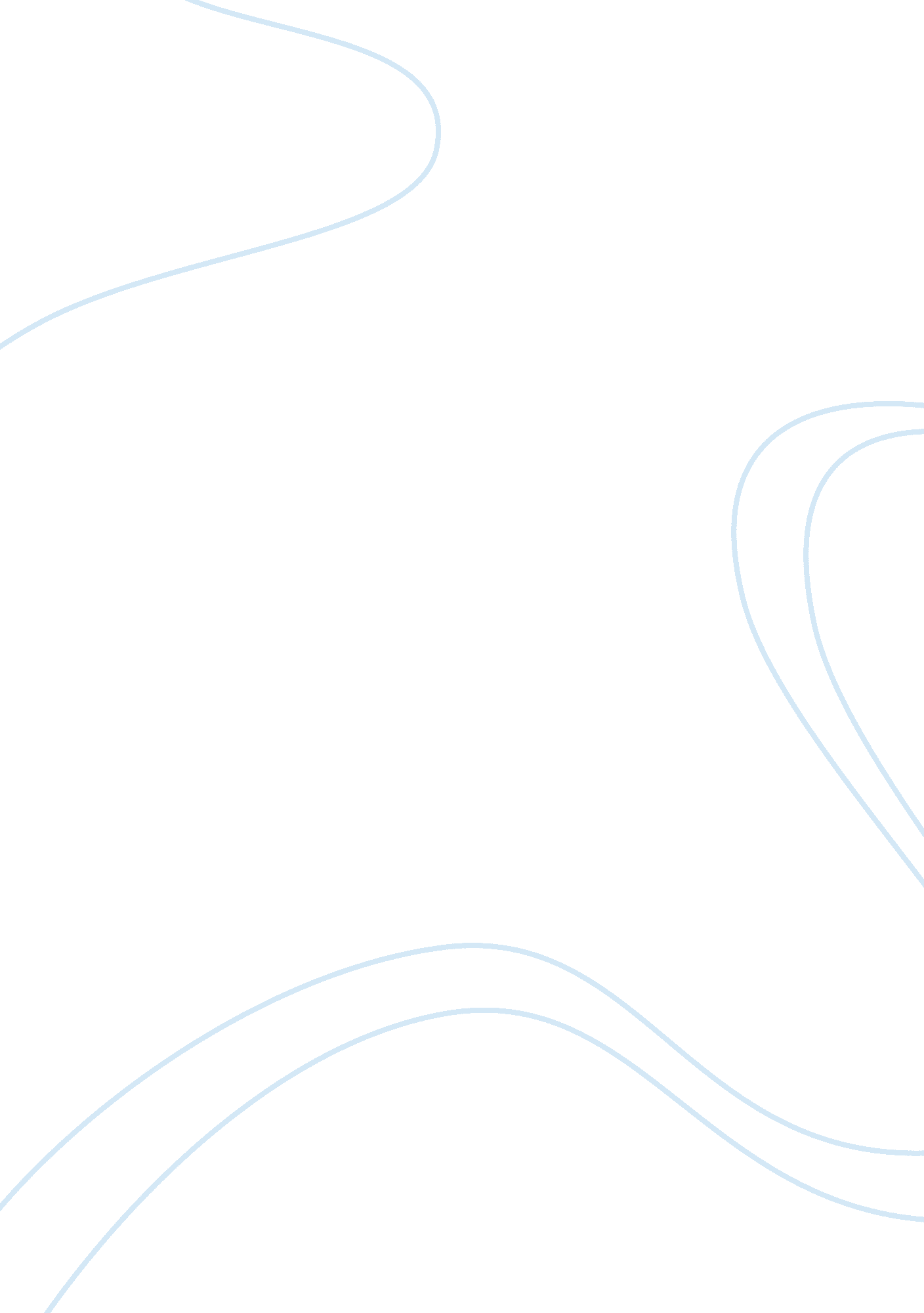 Corporations obligations toward stakeholders commerce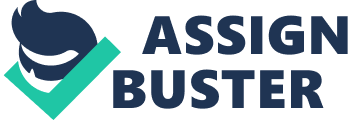 Contents Decision Recent old ages, the construct of corporate societal duty has all of a sudden become a cardinal facet of the modern corporation, after being declined and argued by concern leaders for many old ages: “ Corporate societal duty has changed from an unrelated and frequently frowned-upon thought to one of the criterion and loosely acknowledged thought in the concern universe throughout the last 30 old ages or so ” ( Lee, 2008 ) . The focal point on Corporate Social Responsibility in Malaysia has improved in analogue with planetary motion. Even though some companies have their Corporate Social Responsibility activities which day of the month back many old ages, even decennaries, it is in recent old ages that the grade of CSR-awareness and activity has truly active in Malaysia. Actually Corporate Social Responsibility is said to be the pattern of the companies in returning back the benefits to the society in the activities forms that benefits the less fortunate members of society. The societal and environment consciousness about concern had already existed every bit long as the clip of trade and concern was foremost found. Business logging activities for case, together with Torahs to continue jungle, can both be found back in about 5, 000 old ages ago. In around 1700 BC during the Ancient Mesopotamia, King Hammurabi at that clip came out with a regulation in which if the builders, hosts or husbandmans were found sloppiness and had caused the deceases of others, or major incommodiousness to local citizens, they will be put to decease. In Ancient Rome senators complain about the failure of concerns to provide equal revenue enhancements to finance their military operation while in 1622s dissatisfied stockholders in the Dutch East India Company started giving out cusps to kick about direction confidentiality and “ self enrichment ” . It is said to be an wholly new dimension due to the consequence of concern on environment and society during the industrialisation. The “ corporate paternalists ” used some of their wealth to back up beneficent ventures during the late nineteenth and early 20th century ‘ s. By the 1920s treatments about the societal duties of concern had improved into what we can place as the starting of the “ modern ” CSR motion. Almost 75 old ages subsequently, these words pealing merely as true. Although today we face some fresh concern about the function of concern in society, from cyberspace “ Spam ” to genetically modified nutrients, many of the issues under treatment are non really different to those being raised in the 1920s. When we talk about the execution of corporate societal duty, there is an go oning statement that whether a company should be to the full to do net incomes for its stockholders or whether it should give more concentration to the environment and societal concern that is related to the pattern of Corporate Social Responsibility. Each stakeholder has its ain relationship to the company, and directors must respond accordingly base on what are their concerns, and what do they want from the relationship with the company ( Jensen, 2002 ; Smith, 2003 ; Freeman, Wicks, & A ; Parmar, 2004 ; Lee, 2008 ; Schaefer, 2008 ) . Advocates View The advocates of this position may mention to the employees and stockholders. Employees, in exchange for their adversity and cherished clip, will trust to obtain a just return and an juncture for professional betterment. Stockholders, in exchange for their investing, they will anticipate to obtain dividends and, over clip their capital addition in value. Stockholders are most attracted in holding all the ownership benefits of the company because the economic wellness of the company will act upon these stockholders financially which some are their personal wealth and some are their retirement security. For the intent of this survey, among the advocates position, we merely concentrate on the stockholders. Based on the advocates ‘ position, a house should be to the full for doing net income. They were reasoning about the market being the concluding supreme authority of administering resources and point to the market as the topographic point where motive for apportioning resources for societal and environment causes is to be seen. Under the legitimate theory, companies are said to be holding more duties toward its stockholder which stating that companies have implicit contract with stockholders to supply for their long-run demands and wants. By supplying for the desires of stockholders, the companies legitimate its being ( Guthrie & A ; Parker, 1989 ) . Since stockholders are the lone ownership holders of the company, the company should be functioned to maximise their stockholders involvement. The Acts of the Apostless of implementing the unprofitable CSR plans of the company are really denying their fiducial duty and their duty to their stockholders. In the existent state of affairs, the society has legion jobs that accumulated for many old ages such as scarceness and pollution, it would be more than a company could hold afford to work out these jobs. Alternatively, many concern leaders have found out that the chase of the corporate societal duty pattern frequently ends ups to a bead in net incomes. In fact, many directors who had pursued CSR activities that hampered their companies ‘ net incomes had being viewed as did non carry through the duty of the companies to maximise net incomes of their stockholder and will probably be fired by the stockholders. The proprietors of a house desire a return on their investing, and would probably to plunder a director that deliberately against this aim. The pattern of maximise the stockholders involvement is frequently being found in many large companies which have decided to hold their production in the rural states country. In order to further cut down their cost of fabricating the concern director will be given to choose the providers who provided the lowest monetary value without cognizing whether their providers are holding labour maltreatment. Many celebrated makers like Nike, Addidas, and Apple are found holding their production in Vietnam, Cambodia and India. Besides that, there are besides philosophers who stating ‘ because societal action will hold a monetary value for the house it besides entails a competitory disadvantage ‘ ( Smith, 2002 ) . Therefore, advocates of this position suppose that all the societal actions should non be get downing by concerns. As by holding CSR activities, companies will hold lower grosss and since each company will hold different grade of disbursement on CSR, it will so make an unequal cost between rivals in market which finally result a competitory disadvantage between rivals. The weak point of this statement is that normally societal actions may really stop up advance the companies reputes and raise up public support of a corporation because CSR is said to be a trade-off of the long term benefit of the companies with the short term benefit of the companies. While the stockholders usually merely demand for short term benefit instead than long term benefit, in other words that they do n’t even care about long term benefit of the companies if they are given with short term benefits. However, the benefits of profitable CSR enterprises must be equal with the fact that unprofitable CSR undertaking may set a house at a competitory disadvantage. The ethical Utilitarianism action of Walmart executive served as a outstanding illustration. In the twelvemonth 2005, the Radio Canada plan Zone Libre reported that Walmart was utilizing child labour in Bangladesh. Children aged 10-14 old ages old were found to be working in the mills for less than $ 50 a month doing merchandise of the Walmart trade name for export to Canada. During that clip, Walmart repute was being damaged and the gross revenues dropped smartly. On the clip of find, Walmart started to develop its Code of Conduct “ criterion for Suppliers ” puting the age of 14 as the minimal age for providers and subcontractors to engage workers. ( Walmart, supra note95, p. 29 ) . In my sentiment, all companies have primary duty toward its stockholder, as CSR activities carried out by the companies is more like a long term trade-off between short term benefit and long term benefit of the companies. A concern ultimate intent is to do net income but non for charity intent, although company has duty to the remainder of the society but merely to the extent where it does non impact the companies ‘ long-run stockholders ‘ involvement. For illustration, a company with a shop operating in one rural country becomes unprofitable ; I would hold that the house to see shuting the shop to avoid harming the stockholders although CSR pattern may urge that the company to stay the shop operate to go on to offer for the society, this is because go forthing the shop unfastened does non maximise long-run stockholders ‘ wealth. If the duties to the remainder of the society semen before stockholders, does it means that all of the companies will hold to shut down their mills to forestall any pollutions from go oning as it is impossible for the procedure of fabricating without impacting the society member and the environment. For all the companies to go on operate, they have placed their primary duty on their stockholders, though the companies still have duty toward the society and transport out CSR activities, but the duty is lower when comparing to the duty toward the stockholders. See on the instance of Coca-Cola in twelvemonth 2003, which merchandise being found incorporating pesticides to a degree that transcending European criterions in a sample of a twelve Coca-Cola drinks sold in India and the extracted activities of big sum of groundwater has polluted the H2O beginnings of the state. The repute of Coca-Cola was being damaged due to the pesticide issues which affected the stockholders ‘ involvement. To this Coca-Cola had launched assorted community H2O undertakings in India and even published its environmental public presentation study on operations in India, which covered activities from 2004 to 2007. The CSR activities done by Coca-Cola has built up their repute in India which in the same manner increase the long-run benefits of its stockholders. The act of over extracted groundwater without refering on the H2O beginnings pollution already showed that Coca-Cola placed it primary duty on their stockholders and tried to derive more net income on the groundwater extraction. Opposition of the position On the other side, the oppositions of this position take the base that everything can non be left to the market and at that place needs to be a mechanism in topographic point where by the environmental and societal causes need to be taken attention of. The opposition of this position may include clients, and local communities. Customers similarly, purpose to derive quality and just value in exchange for the purchase monetary value of goods and services. Besides that, local communities, public involvement group and authorities have another sort of connexion with the company. In general their interest is broader than fiscal interest of proprietors, clients, and providers. They may wish to protect the environment, assure human rights, or progress other wide societal involvements. Directors need to understand this composite, frequently crossing stakeholder involvement. Due to the intent of the survey, the whole societies are all to be in the oppositions of this position. The opposition of this position argued that the corporation is obligated to advance society ‘ s involvement in return because society provides of import resources to the company. In a consequence, the statement stating that because companies have the resources, they should affect in corporate societal duty undertaking. Besides that Furthermore when the Corporate Social Responsibility is related to ethical theory, the company are besides said to hold more duties to the remainder of the society. There are by and large Stewardship rule and Charity rule, both are said to be focus more on the broader position of the stakeholders and the society. In between these two rule, some concern leader are said to be geting the ethical theory of Utilitarianism to hold follow the Bible derived Stewardship rule which required concern and affluent persons to handle themselves as stewards, or legal guardians, who act in the intent of the general populace ‘ s involvement. Even though they know their companies are in private owned and their ultimate aim is to maximise the net income of their companies, concern leader with utilitarianism to follow the stewardship rule believe they have an duty to see everyone particularly those who are in demand, profit from their companies ‘ actions. Through stewardship rule, the concern leaders will get a responsibility to utilize the resources of the companies in ways that are good non merely for the stockholders but for the society as a whole. As such, they are expected to move with a certain grade of societal duty in doing concern determinations. Stewardship duty can be illustrated by Intel India which gathered Intel voluntaries to convey the outside universe to them through supplying excess instruction for them and demo them how to utilize computing machines since twelvemonth 2002. After old ages of attempt, the undertaking has given a immense impact to the kids which have changed the lives of these kids in India. Through the CSR plan, Intel intend to assist the societies in four key parts which are engineering inclusion, instruction, environment stewardship and safety, and community development. On the other side, some concern leader are said to get ethical justness to follow the Charity rule. Different from stewardship rule, charity rule ‘ s thought required that the wealthier members of society should be generous toward those less fortunate people, which is considered as a really ancient impression. Of class under charity rule it is to the full depend on the affluent people themselves to make up one’s mind how much to lend. There are many illustrations of the applications of these rules today. The charity rule could be seen after the Hurricane Sandy storm when many corporations donate for Sandy storm alleviation. A figure of major media companies, including the proprietors of ABC News and Fox News Channel, are doing ample contribution to charities to assist the sick persons of Hurricane Sandy. News Corp donated $ 1million to charity, half of it assist in New York City, and half for New Jersey. The Walt Disney Company is donating 2million dollar to relief attempt. “ It is difficult to penetrate the desolation from this storm, ” said Disney CEO Bob Iger in a statement. ( ABC, Fox News, Weather, By Alex Weprin on November 1, 2012 2: 59 PM ) . The rule chiefly targeted on the less fortunate members of the society, the activities organized under the Charity rule even include sheltering adult females and kids, reding troubled households and assisting kids who are victims of helping alkies, physical maltreatment, handling the mentally sick or taking attention of the destitute or the physically handicapped. When concern companies reached out to assist others in these ways, they were obtaining some grade of duty for bettering the signifier of life in their societies. By making so, their actions helped to contend back the oppositions who claimed that concern leader were hardhearted and focus merely in net income Besides that, there are besides companies ‘ directors, who believe that their companies to get a competitory advantage therefore taking to greater market portion, if they get CSR patterns. Companies will be able to derive their repute as their competitory advantages by aids to pull and retain better employees to excite productiveness and advancing repetition purchases by loyal clients and better prosperity of the companies which is said to be the intangible plus of the companies. A company with corporate societal duty pattern will be able to separate itself from its rivals by breeding employee and consumer good will ( McWilliams & A ; Siegel, 2001 ) . It is sensible to believe that one company will fundamentally pull the bulk clients in the market if it refering its clients ; safety, wellness and wellbeing Similarly, among the companies in the market, skilled employees with most offers may experience like to work for companies that takes good attention of its employees, or contributes to the societal good of the community, or is more sensitive to the safety and demands of its clients which in other words make their employees proud to be in the companies. Therefore a company may additions from being socially responsible by bettering the quality of those they attract to the company. CSR can besides be used to forestall the gaining advantages of rivals. When one company in the industry field has applied CSR policies, to be competitory plenty, rival houses may besides be forced to acquire affect in CSR every bit good. If they do n’t, they will said to be in a high possibility of danger of losing consumer trueness. On the other manus, some houses are involved in CSR merely because they believe it is the right things to make. Regardless of the implicit in ground, CSRs has become a normally used term in the concern competition ( Lindagreen, Swaen & A ; Maon, 2009 ) . Decision As this survey discuss which duty of the company semen before, though the CSR pattern in companies is acquiring of import and is truly benefits to the companies whether in advancing long term net incomes for concern or rectify societal jobs caused by the companies, but when semen to which duty the companies owe more, I would state the companies ‘ duties toward stockholders come before the society. After went through some articles and some existent life intelligence, it is found that one company will by and large increase its CSR activities merely when its repute is damaged in the market due to all sorts of bad intelligence though there are some exclusion. This proved that many companies now are really follow the statement of the corporate duties to their stockholders come before its duties to the remainder of the society. Though companies do non abandon CSR but they treat it as a long term trade-off between short term benefits and long term benefit of its stockholders, this means that they will sort of anticipating to derive something either their repute or their trueness from clients and employees in long term when they conduct CSR activities. Companies should non intentionally harm the stakeholders and society member to do a net income, it should maximise stockholders ‘ long term involvement, but non at the cost of the stakeholders and ethical guidelines. Although the companies have their primary duty toward its stockholders, it does non intend that they do non hold any duty toward the society. As house can non last in the long term if they have hapless dealingss with their other stakeholders and society. At the same clip, houses can non run into all the desires of their stakeholders and remain profitable but merely to the extent that does non impact its stockholders long term benefits. Shareholder, as persons may liberally donate their money to assist in bettering the society. However, utilizing the wealth that stockholders have invested in a company to back up unprofitable causes is evidently unlawful. Therefore, concern should do a net income, obey the jurisprudence and merely prosecute CSR activities that will better long-run stockholders ‘ involvement. 